18 червня. Закриття табору.Вранішній дощ вніс деякі корективи у роботу табору НВК «ЗНЗ І-ІІІ ступенів № 19 – ДНЗ «Лісова казка». День розпочався зарядкою. Після лінійки, на якій відзначили переможців минулого дня, до школярів завітали представники Приватбанку, які розповіли про історію виникнення грошових відносин та сучасну фінансову систему. Під час святкового концерту, присвяченого закриттю табірної зміни, вихованці не тільки демонстрували свої таланти, а й грали в цікаві ігри, танцювали, співали та веселились. 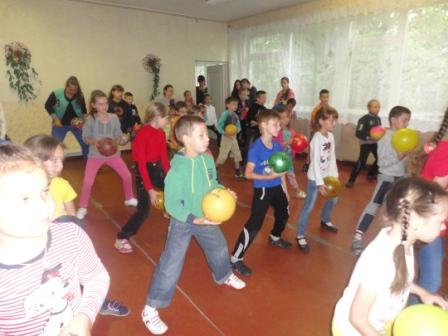 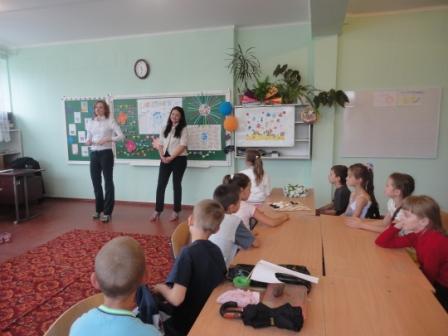 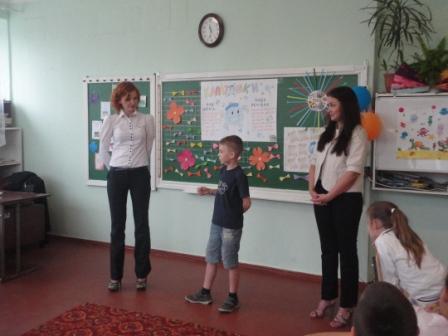 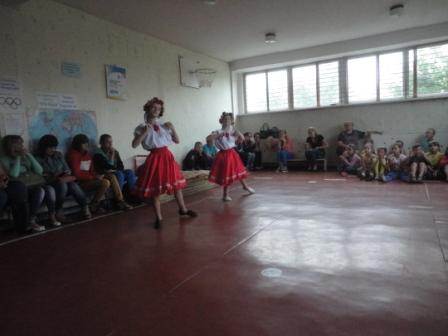 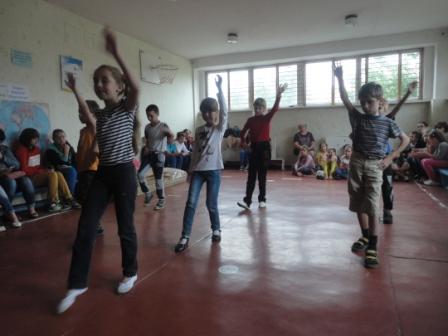 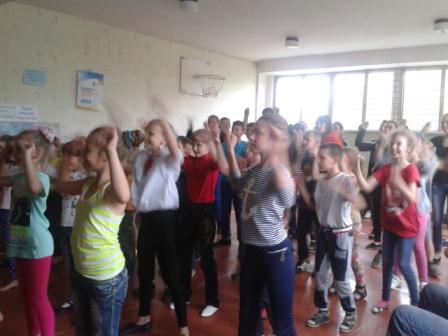 